Решение № 48 от 27.05.2014 г. О ходе проведения работ по благоустройству на территории Головинского района города Москвы в 2014 году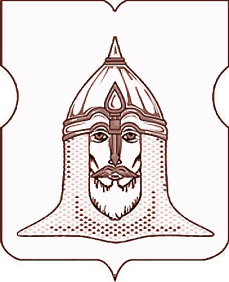 СОВЕТ ДЕПУТАТОВМУНИЦИПАЛЬНОГО ОКРУГА ГОЛОВИНСКИЙРЕШЕНИЕ27.05.2014 года № 48О ходе проведения работ по благоустройству на территории Головинского района города Москвы в 2014 годуСогласно части 2 статьи 1 Закона города Москвы от 11 июля 2012 года N 39 "О наделении органов местного самоуправления муниципальных округов в городе Москве отдельными полномочиями города Москвы", постановления Правительства Москвы от 24 сентября 2012 года N 507-ПП "О порядке формирования, согласования и утверждения перечней работ по благоустройству дворовых территорий, парков, скверов и капитальному ремонту многоквартирных домов", с учетом решений Совета депутатов муниципального округа Головинский от 17 октября 2013 года № 75 «О согласовании адресного перечня дворовых территорий Головинского района города Москвы для проведения работ по благоустройству в 2014 году», от 25 марта 2014 года № 26 «О согласовании мероприятий по благоустройству территорий Головинского района города Москвы за счет средств, предусмотренных на стимулирование управы Головинского района в I квартале 2014 года», от 25 марта 2014 года № 27 «О согласовании выполнения работ по обустройству дворовой территории дорожными знаками по адресу: улица Солнечногорская, дом 3», принимая во внимание информацию представленную директором ГКУ «Инженерная служба Головинского района» Соловьевым Владимиром НиколаевичемСоветом депутатов принято решение:1. Информацию о ходе проведения работ по благоустройству на территории Головинского района города Москвы в 2014 году принять к сведению.
2. Отметить что график выполнения работ, указанных в пункте 1 настоящего решения соблюдается, выявленные недостатки своевременно устраняются.
3. Депутатам Совета депутатов муниципального округа Головинский усилить контроль выполнения работ, указанных в пункте 1 настоящего решения по закрепленными за ними адресам и продолжить работу с жителями муниципального округа Головинский по определению объектов, нуждающихся в благоустройстве.
4. Управе Головинского района города Москвы обратить внимание на своевременное освоение (использование) средств, образовавшихся в связи со сложившееся экономией по результатам проведенных процедур, предусмотренных законодательством в сфере закупок для государственных и муниципальных нужд.
5. Комиссии по благоустройству, реконструкции, землепользованию и охране окружающей среды в срок до 15 сентября 2014 года на своем заседании рассмотреть и подвести итоги выполнения программы по благоустройству на территории Головинского района города Москвы в 2014 году.
6. Администрации муниципального округа Головинский:6.1.  Направить настоящее решение в:- управу Головинского района города Москвы;- префектуру Северного административного округа города Москвы;- Департамент территориальных органов исполнительной власти города Москвы.6.2.  Опубликовать настоящее решение в бюллетене «Московский муниципальный вестник» и разместить на официальном сайте органов местного самоуправления муниципального округа Головинский www.nashe-golovino.ru.
7. Настоящее решение вступает в силу со дня его принятия.
8. Контроль исполнения настоящего решения возложить на заместителя Председателя Совета депутатов муниципального округа Головинский Архипцову Н.В. и председателя комиссии по благоустройству, реконструкции, землепользованию и охране окружающей среды – депутата Борисову Е.Г.Заместитель ПредседателяСовета депутатов муниципальногоокруга Головинский                                                                                   Н.В. Архипцова